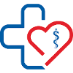 Kędzierzyn-Koźle, dnia 6 czerwca 2023r. AZ. 2023.404OGŁOSZENIE O ZAMÓWIENIU W TRYBIE DO 130 000,00 zł netto Przedmiot zamówienia:  „Zakup bezprzewodowego aparatu do mammotomicznej biopsji piersi pod kontrolą USG”.Szczegółowy opis przedmiotu zamówienia spełniający wyszczególnione parametry techniczne:Wykonawca dostarczy przedmiot zamówienia na własny koszt i odpowiedzialność w wyznaczonym przez Zamawiającego miejscu tj.: Pracownia USG, ul. Roosevelta 2, 47-200 Kędzierzyn Koźle.Termin realizacji zamówienia (dostawy): do 10 dni roboczych Instalacja urządzenia w miejscu wskazanym przez Zamawiającego wraz ze szkoleniem instruktażowym Instrukcje obsługi w języku polskimTermin płatności: 30 dni Okres gwarancji: 24 m-ce Zamawiający:Samodzielny Publiczny Zespół Opieki Zdrowotnej w Kędzierzynie - Koźlu ul. 24 Kwietnia 5, 47-200 Kędzierzyn - KoźleOsobą ze strony zamawiającego upoważnioną do kontaktowania się z wykonawcami, są:
Beata Plinta, tel. 77/40 62 530 oraz Łukasz Litwinowicz tel. 77/40 62 506 w godzinach pracy Zamawiającego tj. 7:00 - 14:35Zamawiający nie dopuszcza możliwości składania ofert wariantowych lub częściowych.Wszelkie oświadczenia, wnioski, zawiadomienia oraz informacje Zamawiający i Wykonawcy przekazują za pomocą platformy zakupowej. W przypadku awarii platformy zakupowej dopuszcza się komunikację z Zamawiającym za pomocą poczty  elektronicznej na adres: zamowienia@e-szpital.euWykonawca może zwrócić się do Zamawiającego z zapytaniem dotyczącym treści ogłoszenia o zamówieniu. Wykonawcy pozostają związani ofertą przez okres 30 dni od dnia upływu terminu składania ofert. W toku badania i oceny ofert Zamawiający może żądać od Wykonawców wyjaśnień dotyczących treści złożonych ofert. Zamawiający dopuszcza możliwość prowadzenia między Zamawiającym, a Wykonawcą negocjacji dotyczących złożonej oferty oraz dokonywanie jej zmiany.Przygotowanie oferty:Wykonawca może złożyć jedną ofertę. Zamawiający wymaga złożenia oferty drogą elektroniczną. Ofertę można składać za pomocą: platformy zakupowej: https://platformazakupowa.pl/pn/spzoz_kedzierzynkozle/proceedings Termin składania ofert upływa w dniu  12-06-2023 r. o godzina 09:00.Otwarcie ofert nastąpi w dniu  12-06-2023 r. o godzina  09:15 w siedzibie Zamawiającego.Kryterium oceny ofert: cena 100%:                                                               Najniższa oferowana cena brutto                 ------------------------------------------------   x 100 = liczba punktów                                                                     Cena brutto badanej ofertyOferta, która otrzyma maksymalną liczbę przyznanych punktów w oparciu o ustalone kryterium zostanie uznana za najkorzystniejszą, pozostałe oferty zostaną sklasyfikowane zgodnie z ilością uzyskanych punktów. Realizacja zamówienia zostanie powierzona Wykonawcy, którego oferta uzyska najwyższą ilość punktów.W sytuacji, gdy nie można będzie dokonać wyboru oferty najkorzystniejszej ze względu na to, że zostaną złożone oferty o takiej samej cenie, Zamawiający wezwie tych Wykonawców do złożenia w terminie określonym przez Zamawiającego ofert dodatkowych - Wykonawcy, składając oferty dodatkowe, nie mogą zaoferować cen wyższych niż zaoferowane w złożonych ofertach.Zamawiający może wezwać wykonawcę do uzupełniania brakującej dokumentacji, lub poprawienia już złożonej. Zamawiający odrzuci ofertę Wykonawcy który podlega wykluczeniu z postępowania oraz wykonawcy, który złożył ofertę, która nie odpowiada zapisom ogłoszenia o zamówieniu. Zamawiający zastrzega możliwość unieważnienia przedmiotowego postępowania bez podania przyczyny na każdym jego etapie. Wymagane dokumenty, jakie należy dołączyć składając ofertę: Wypełniony formularz ofertowy (wzór stanowi załącznik nr 1);Oświadczenie wykonawcy o niepodleganie wykluczeniu (załącznik nr 2).Załączniki:Formularz ofertowy  - załącznik nr 1;Oświadczenie Wykonawcy o niepodleganiu wykluczeniu - załącznik nr 2; Załącznik nr 1 AZ.2023.404Samodzielny Publiczny Zespół Opieki Zdrowotnej w Kędzierzynie-Koźluul. 24 Kwietnia 5 47-200 Kędzierzyn-KoźleDANE WYKONAWCYNazwa: ...........................................................................................................................................Adres: …………...............................................................................................................................Numer NIP  .......................................................... Regon ............................................................Adres e-mail: ......................................................  Osoba do kontaktu: ............................................   tel. ............................................OFEROWANA WARTOŚĆ ZAMÓWIENIA Oferujemy wykonanie przedmiotu zamówienia na warunkach wymaganych przez Zamawiającego określonych                        w postanowieniach ogłoszenia o zamówieniu za cenę:OŚWIADCZENIE DOTYCZĄCE POSTANOWIEŃ NINIEJSZEGO OGŁOSZENIA:Składam/-y ofertę na wykonanie zamówienia zgodnie z opisem przedmiotu zamówienia zawartym                         w ogłoszeniu o zamówieniu i spełniających wyszczególnione parametry techniczne. Oświadczamy, że wykonamy zamówienie w ramach jednorazowej dostaw w terminie 5 dni roboczych od  od dnia zawiadomienia o wyborze oferty najkorzystniejszej . Oświadczam, że akceptuję termin płatności od daty dostarczenia prawidłowo wystawionej faktury:                    30 dni.Oświadczam/-y, że uważam/-y się za związanego/-ych z ofertą przez okres 30 dni od upływu terminu składania ofert.Oświadczam/-y, że powyżej podana cena zawiera wszystkie koszty, jakie ponosi Zamawiając w przypadku wyboru mojej/-naszej  oferty.Oświadczamy, że w przypadku wyboru naszej oferty zobowiązujemy się  do wystawienia faktury w oparciu o przedstawiony przez Zamawiającego formularz ofertowy, do którego nie wnosimy
zastrzeżeń. Oświadczam, że wypełniliśmy obowiązki informacyjne przewidziane w art. 13 lub art. 14 RODO (Rozporządzenie Parlamentu Europejskiego i Rady (UE) 2016/679 z dnia 27 kwietnia 2016 r. w sprawie ochrony osób fizycznych w związku z przetwarzaniem danych osobowych i w sprawie swobodnego przepływu takich danych oraz uchylenia dyrektywy 95/46/WE) wobec osób fizycznych, od których dane osobowe bezpośrednio lub pośrednio pozyskałem w celu ubiegania się o udzielenie zamówienia publicznego w niniejszym postępowaniu............................... dnia ………….........                                                ………………………………………………………………………                                   Podpis Wykonawcy/Pełnomocnika Załącznik nr 2OŚWIADCZENIE  WYKONAWCY  O  NIEPODLEGANIU  WYKLUCZENIUskładane w związku z wejściem w życie Ustawy z dnia 13 kwietnia 2022 r. o szczególnych rozwiązaniach  w zakresie przeciwdziałania wspieraniu agresji na Ukrainę oraz służących ochronie bezpieczeństwa narodowego (Dz. U. z 2023 r. poz. 129,185).Składając ofertę w postępowaniu o udzielenie zamówienia publicznego w trybie zapytania ofertowego, którego przedmiotem jest: Zakup bezprzewodowego aparatu do mammotomicznej biopsji piersi pod kontrolą USG.Działając w imieniu Wykonawcy: …………………………………………………………………………………………………………………………………………………..                 (nazwa i adres)Oświadczam, że:nie podlegam wykluczeniu z postępowania na podstawie art. 7 ust. 1 Ustawy z dnia 13 kwietnia 2022 r. o szczególnych rozwiązaniach w zakresie przeciwdziałania wspieraniu agresji na Ukrainę oraz służących ochronie bezpieczeństwa narodowego (Dz. U. z 2023 r. poz. 129, 185).	Oświadczam, że wszystkie informacje podane w powyższym oświadczeniu są aktualne                          i zgodne z prawdą oraz zostały przedstawione z pełną świadomością konsekwencji wprowadzenia Zamawiającego w błąd przy przekazywaniu informacji. …….…….................................................Podpis Wykonawcy/PełnomocnikaLp.Parametr wymaganyWarunki eksploatacji sprzętu: 100-250V, ·5A, 50-60HzSystem składający się z bezprzewodowej rękojeści z wbudowanym akumulatorem wraz z ładowarką zasilaną sieciowoObsługa urządzenia przy pomocy trzech przycisków – opcja wyboru przycisku biopsji, pozwalająca operatorowi wybrać preferowane ułożenie w dłoniSiła pompy próżniowej co najmniej 483 mmHgWskaźnik naładowania akumulatora i wskaźnik błęduPrędkość rotacyjna noża tnącego co najmniej: 900 obrotów na minutęMożliwość podłączenia sond biopsyjnych w rozmiarze 10G i 13G ze skalpelowym ostrzemMożliwość pobrania wielu próbek tkanki z jednego wkłuciaObrót igły o 360 stopni (przy nieruchomej rękojeści) umożliwiający dopasowanie otworu komory biopsyjnej do sposobu podejścia do zmiany chorobowejIgła wyposażona w przeźroczysty pojemnik na wycinki umożlwiający podgląd pobranej próbkiDeklaracje CEInstrukcja obsługi w języku polskim Szkolenie personelu w zakresie obsługi urządzeniaW zestawie: Igła biopsyjna USG w rozmiarze 13G/10G kompatybilna z oferowanym urządzeniem - 5 sztuk„OFERTA”Na: „Zakup bezprzewodowego aparatu do mammotomicznej biopsji piersi pod kontrolą USG.” Postępowanie nr: AZ.2023.404Cena aparatu do mammotomicznej biopsji piersi pod kontrolą USG…………………..……..…………………….. zł bruttoCena 5 igieł biopsyjnych USG w rozmiarze 13G/10G………………………………..………………… zł bruttoRazem………………………………………………….… zł bruttoLp.Parametr wymaganyParametr oferowanyNazwaModelProducent Kraj pochodzeniaRok produkcji min. 2023Warunki eksploatacji sprzętu: 100-250V, ·5A, 50-60HzSystem składający się z bezprzewodowej rękojeści z wbudowanym akumulatorem wraz z ładowarką zasilaną sieciowo Obsługa urządzenia przy pomocy trzech przycisków – opcja wyboru przycisku biopsji, pozwalająca operatorowi wybrać preferowane ułożenie w dłoniSiła pompy próżniowej co najmniej 483 mmHgWskaźnik naładowania akumulatora i wskaźnik błęduPrędkość rotacyjna noża tnącego co najmniej: 900 obrotów na minutęMożliwość podłączenia sond biopsyjnych w rozmiarze 10G i 13G ze skalpelowym ostrzemMożliwość pobrania wielu próbek tkanki z jednego wkłuciaObrót igły o 360 stopni (przy nieruchomej rękojeści) umożliwiający dopasowanie otworu komory biopsyjnej do sposobu podejścia do zmiany chorobowejIgła wyposażona w przeźroczysty pojemnik na wycinki umożlwiający podgląd pobranej próbkiOkres gwarancji min. 24 miesięcyDeklaracje CEInstrukcja obsługi w języku polskim Szkolenie personelu w zakresie obsługi urządzeniaW zestawie: Igła biopsyjna USG w rozmiarze 13G/10G kompatybilna z oferowanym urządzeniem - 5 sztuk